20.05.2020 (среда)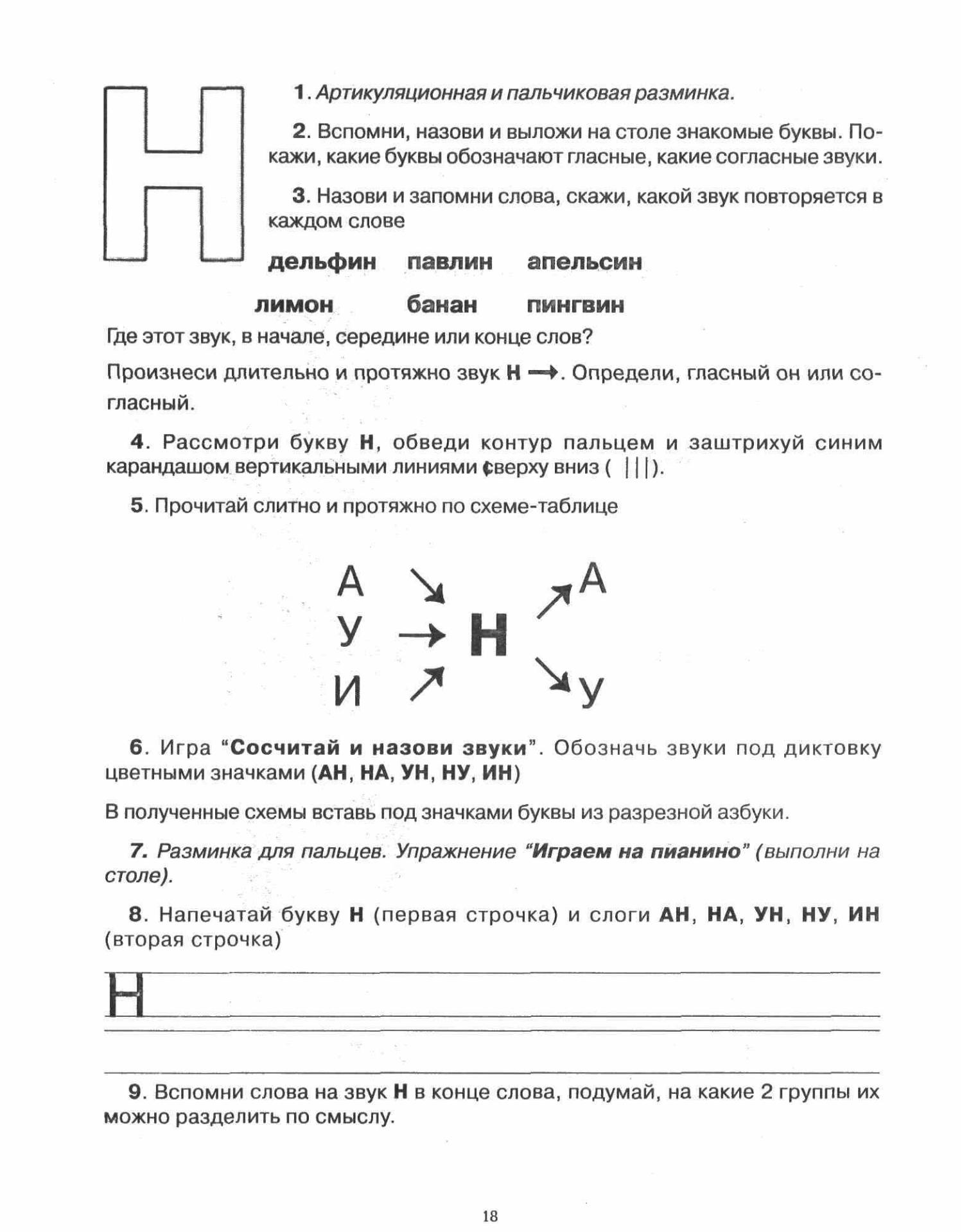 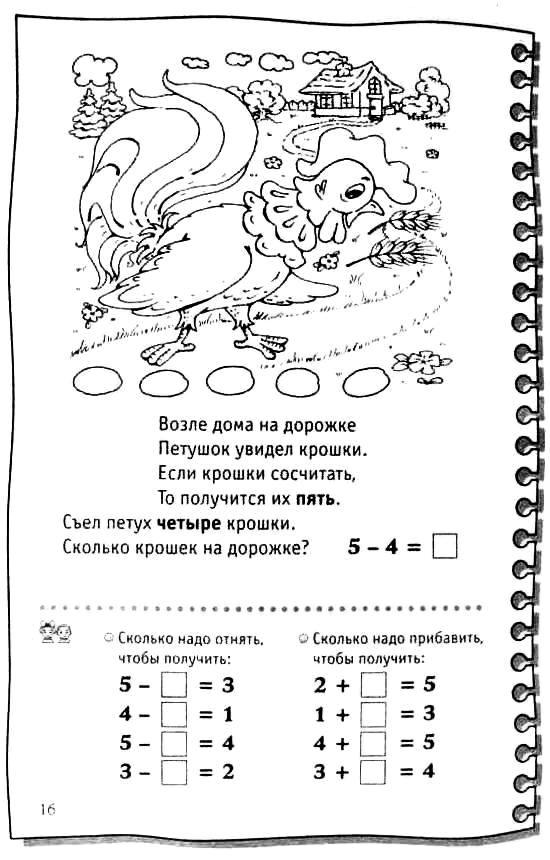 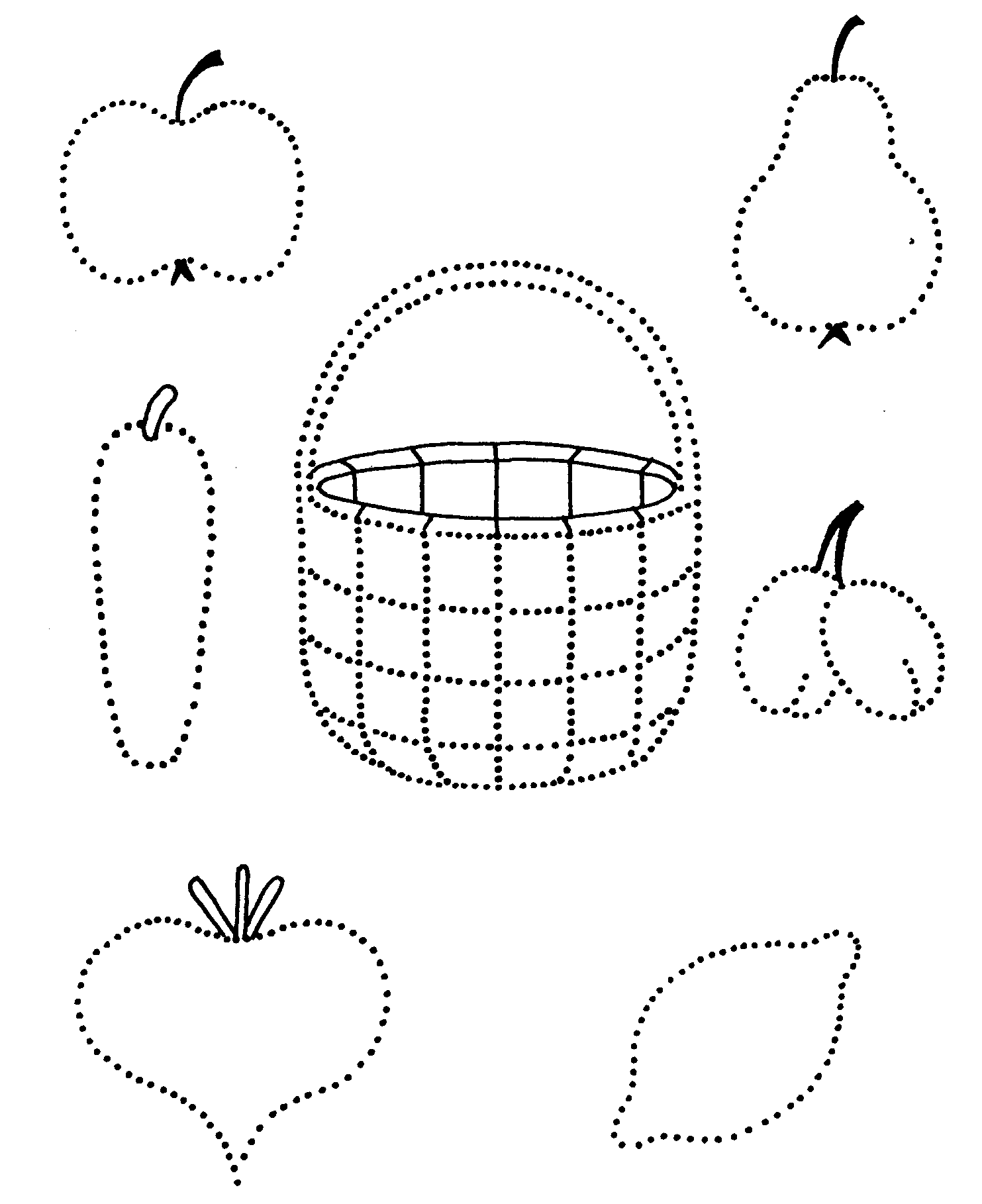 №ПредметТема урокаЗадание Отчетность1.Чтение Повторение изученных звуковВыполни задание (фото внизу)Фото задания2.МатематикаРешение примеровРешить примеры (фото внизу)Фото задания3.Русский языкОбводка овощейПрописи см. ниже (распечатать или нарисовать)Фото задания4.Адаптивная физкультураСмотреть в группе5.ПсимоторикаСмотреть в группе